Результаты Открытого Чемпионата Житомирской области по бодибилдингу, менс-физик и фитнес-бикини «Кубок Полісся 2017»:Менс-физик:1. Александр Рак (Киев)2. Олег Шайда (Киев)3. Евгений Осыка (Днепр)4. Владимир Лесков (Винница)5. Андрей Шафран (Житомир)6. Игорь Грищук (Киев)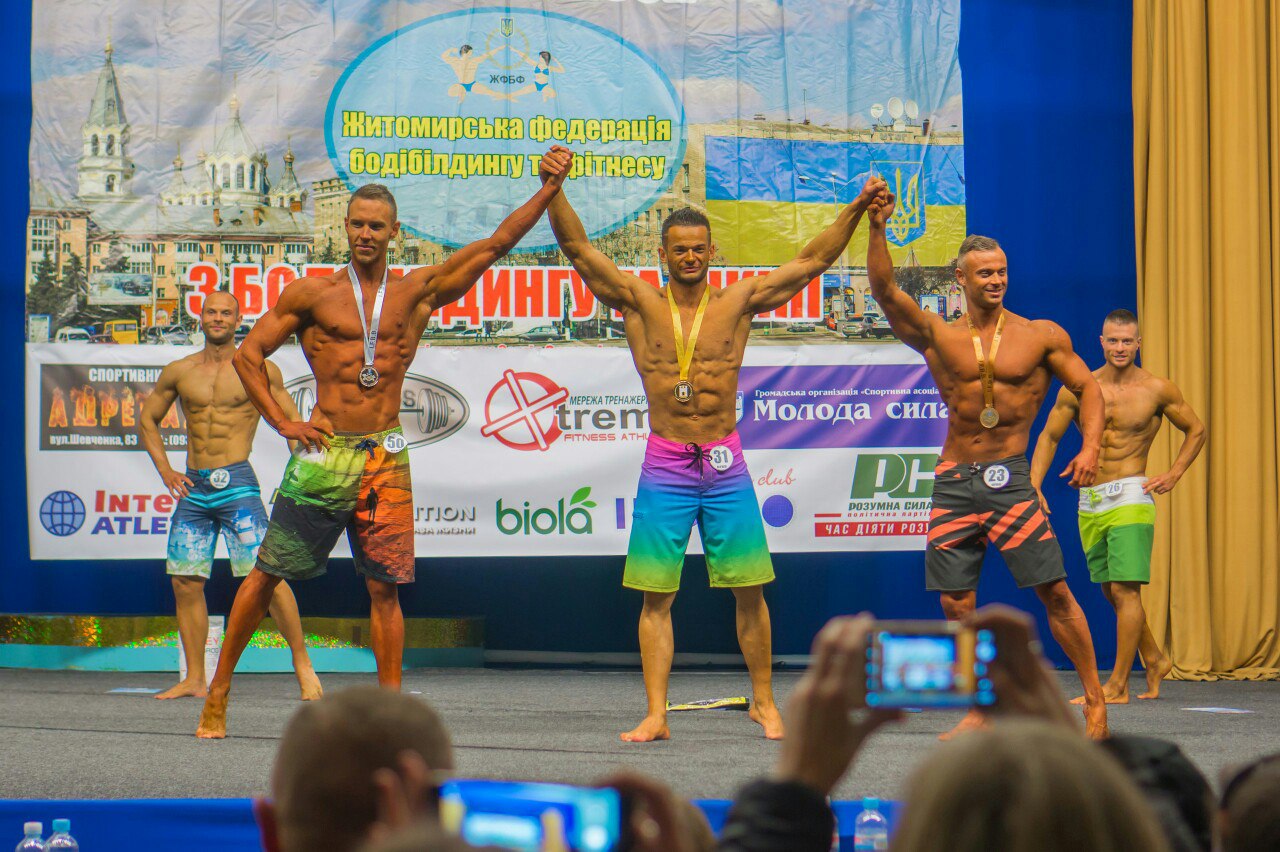 Бодибилдинг до 85кг:1. Виктор Мирошник (Житомир)2. Виктор Шуминский (Житомир)3. Олег Борисов (Киев)4. Олег Раилко (Житомир)5 .Денис Гришков (Хмельницкий)6. Руслан Конопляник (Киев)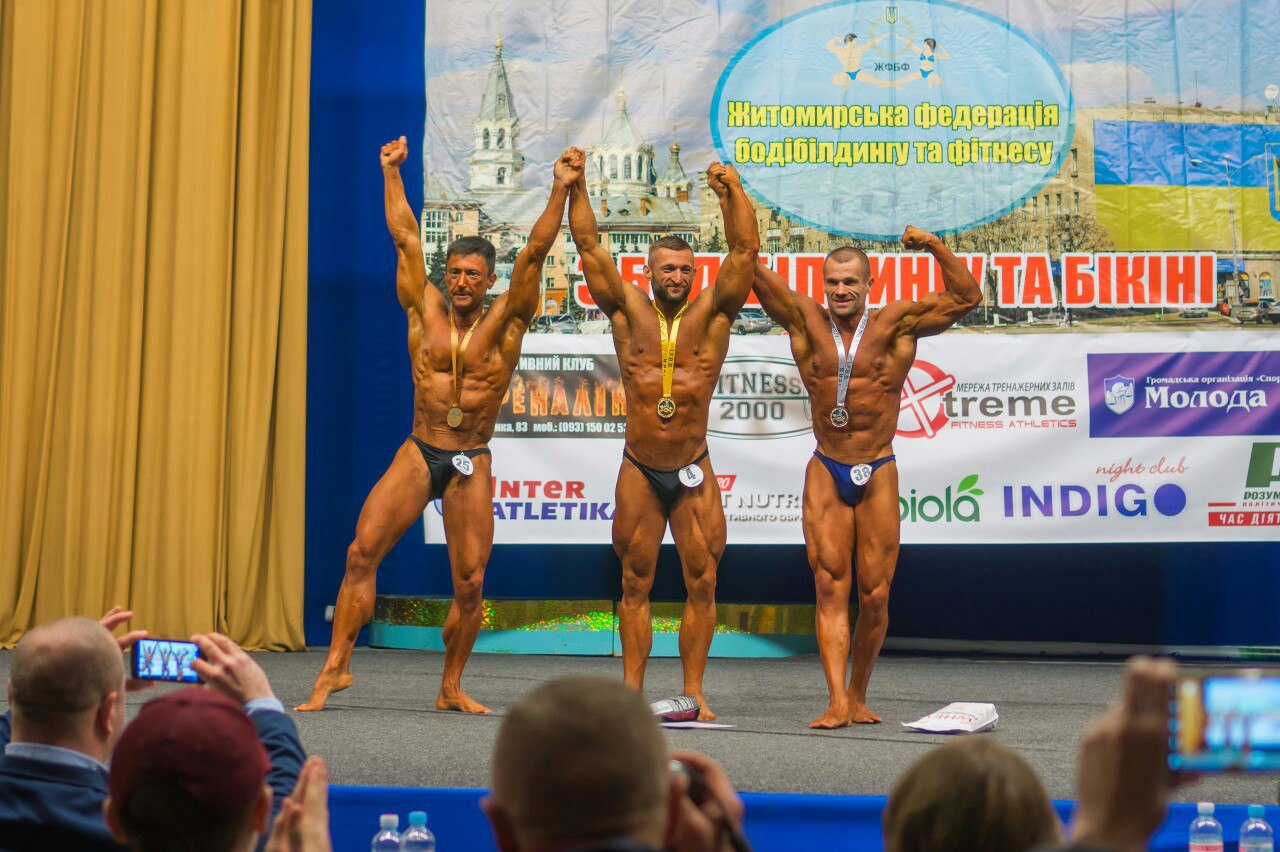 Бодибилдинг свыше 85кг:1. Сергей Мельник (Винница)2. Руслан Клищук (Винница)3. Максим Приходько (Киев)4. Жорж Сэйду (Житомир)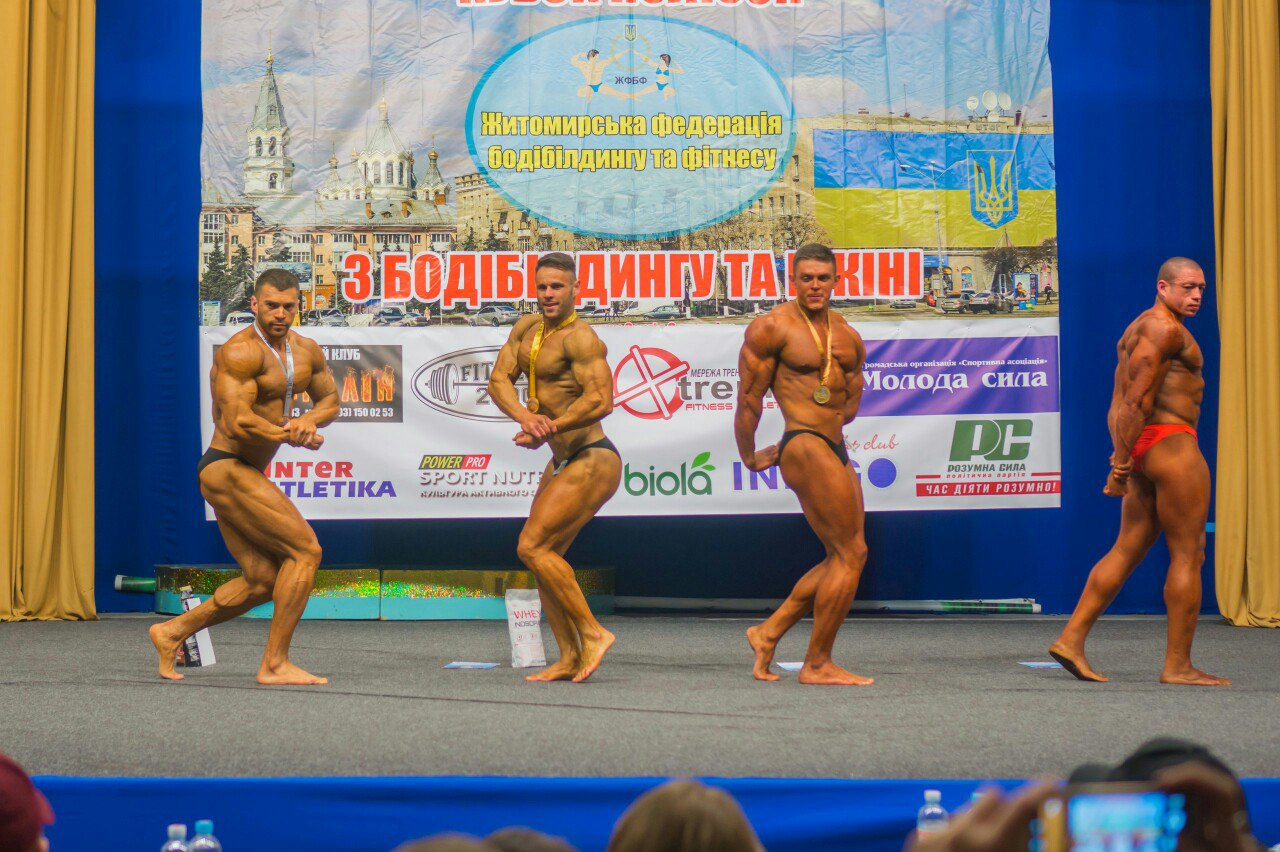 Фитнес-бикини до 163см:1. Юлия Рогозина (Винница)2. Юлия Плюта (Киев)3. Юлия Дударец  (Киев)4. Юлия Пустовит (Чернигов)5. Наталья Смикалова(Киев)6. Катерина Волынец (Киев)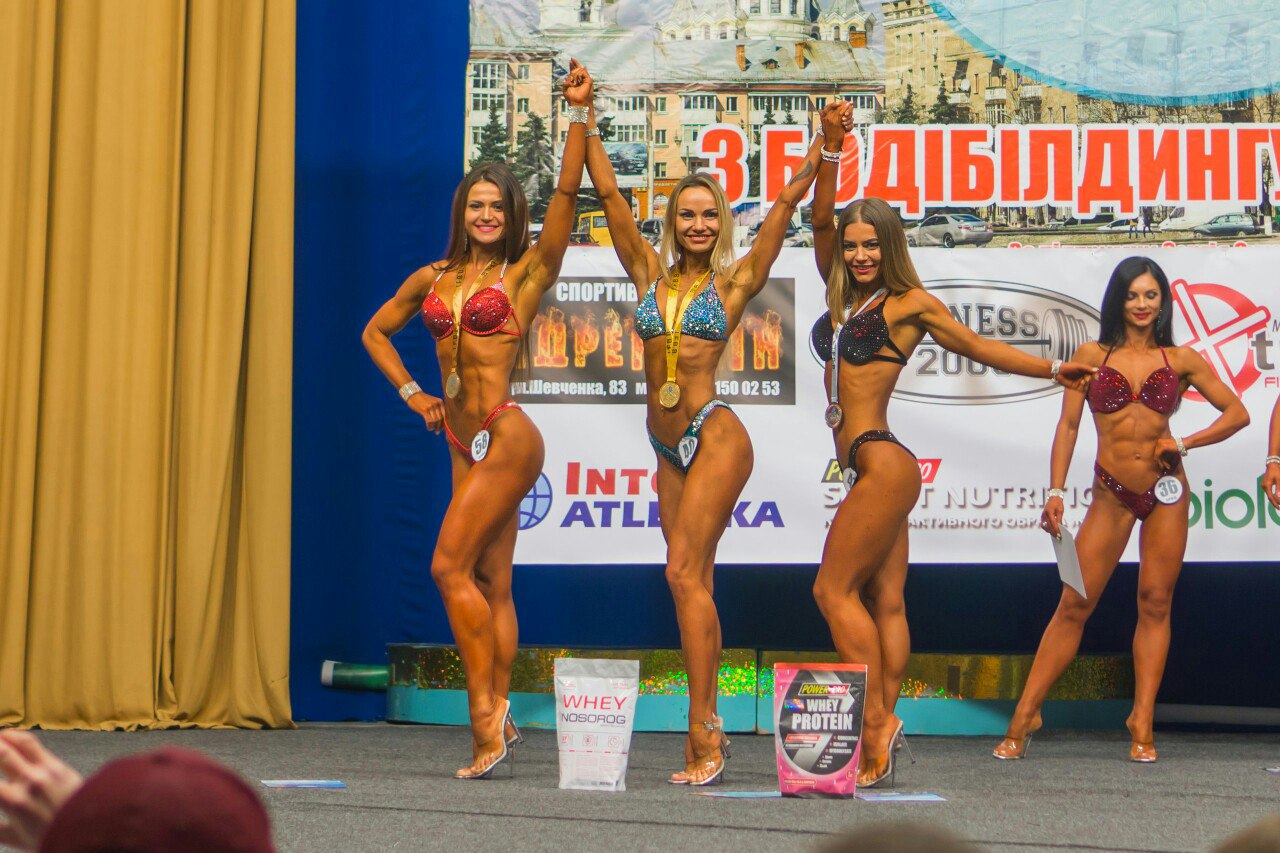 Фитнес-бикини свыше 163см:1. Яна Лихута (Киев)2. Елена Шостак (Киев)3. Диана Лукьянчук (Житомир)4. Юлия Козак (Киев)5. Иванна Лескова (Винница)6.Марья Иванченко (Киев)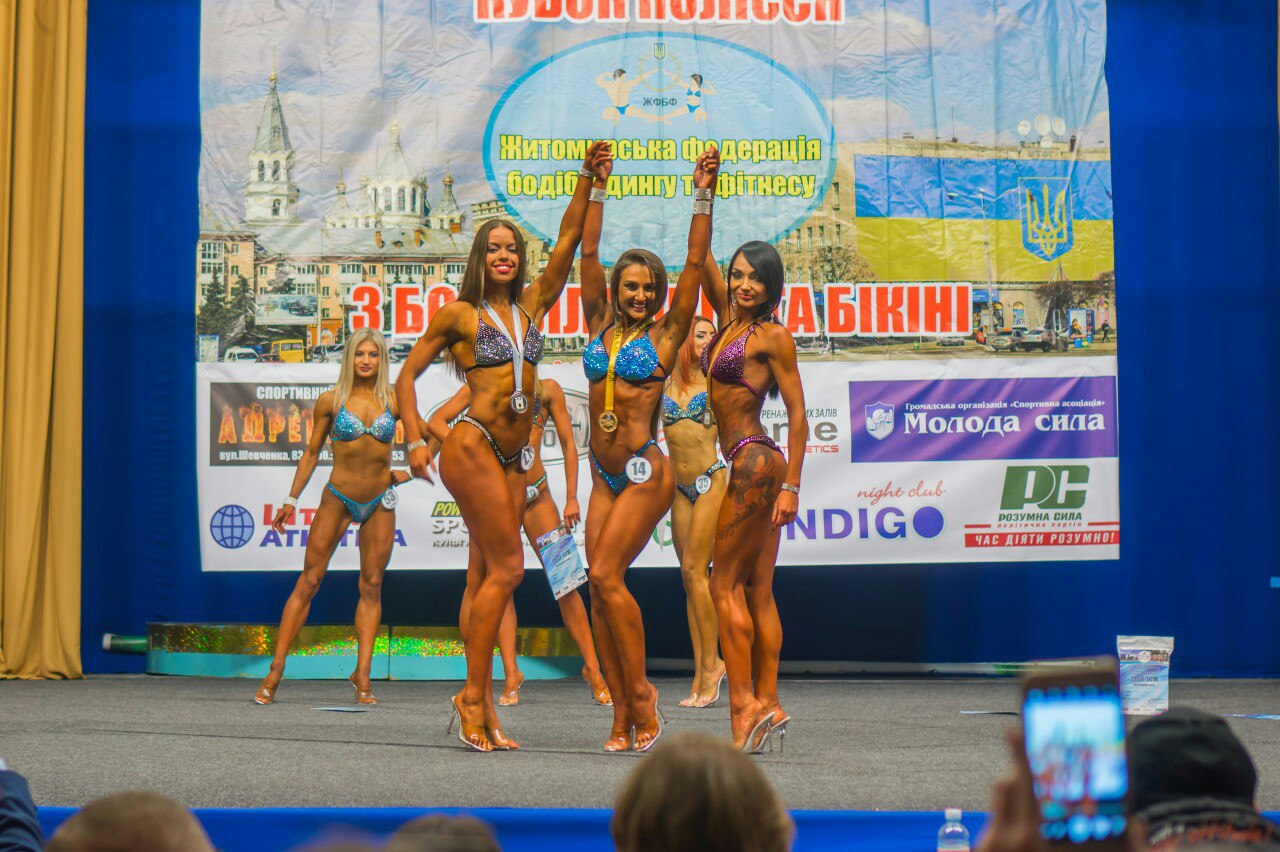 